Garswood suggested daily timetable: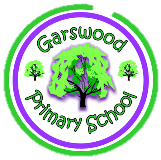 ExerciseEducationFree timeHelping timeTimeActivityNotesBefore 9.00amWake up9.00 – 10.00amMorning walk10.00 – 11.00amLearning time (without screens)11.00 – 12.00pmCreative time12.00 – 12.30pmLunch time12.30 – 1.00pmJobs around the house1.00 – 2.30pmQuiet time2.30 – 4.00pmLearning time (with screens)4.00 – 5.00pmFresh Air5.00 – 6.00pmDinner time6.00 – 8.00pmFree time8.00pmBedtime8.30pmBedtime for schedule children